„Czytanie to najlepszy sposób uczenia się.” 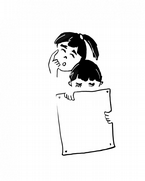 Aleksander Puszkin Zapraszamy uczniów naszej szkoły, z klas 4-8 do uczestnictwa w projekcie edukacyjnym PoczytajMy, który jest częścią programu „Młodzi w Akcji” organizowanego przez Centrum Edukacji Obywatelskiej.Projekt obejmuje promowanie akcji czytelniczej: starsi koledzy czytają młodszym.Jeśli książka to Twój przyjaciel, serdecznie zapraszamy do udziału w projekcie. Zgłoszenia (do 18.03.2021) przez e -dziennik lub na mail służbowy biblioosp2@gmail.com  przyjmują opiekunki projektu:pani Beata Machura i pani Agnieszka Pietruszka 